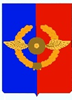 Российская ФедерацияИркутская областьУсольское районное муниципальное образованиеА Д М И Н И С Т Р А Ц И Я Городского поселенияСреднинского муниципального образованияП О С Т А Н О В Л Е Н И ЕОт 30.04.2021 г.                               п. Средний                                            № 31        Об окончании отопительного сезона 2020–2021 гг. В связи с наступлением устойчивой среднесуточной положительной температуры наружного воздуха и началом подготовки к отопительному сезону 2021-2022 года, в соответствии с Федеральным законом от 27.07.2010 г. №190-ФЗ «О теплоснабжении», руководствуясь Федеральным законом от 06.10.2003 №131-ФЗ «Об общих принципах организации местного самоуправления в Российской Федерации, Уставом Среднинского муниципального образования, администрация городского поселения Среднинского муниципального образованияПОСТАНОВЛЯЕТ:1. Установить окончание отопительного сезона 2020-2021 года на территории городского поселения Среднинского муниципального образования, со дня, следующего за днем окончания 5-дневного периода, в течение которого среднесуточная температура наружного воздуха установится выше 8 градусов Цельсия, но не позднее 15 мая 2021 года.         2. Опубликовать настоящее постановление в газете «Информационный бюллетень Среднинского муниципального образования» и разместить на официальном сайте Среднинского муниципального образования http://srednyadm.ru/ в информационно-телекоммуникационной сети «Интернет».         3. Контроль за исполнением настоящего постановления оставляю за собой.Исполняющая обязанности главы городского поселенияСреднинского муниципального образования                                Т.Е. Сагитова